PŘIHLÁŠKA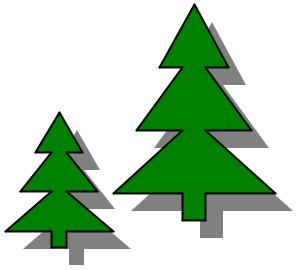 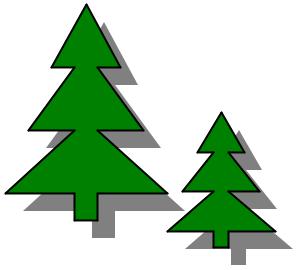 NA VÁNOČNÍ TRHY V ČEJČIv neděli 11.12.2022, od 9.00 - 14.00 hod.Uzávěrka přihlášek je 21.10.2022PRODEJCE:NABÍZENÝ SORTIMENT:Vypsat vše, co budete prodávat. Bude povoleno prodávat jen sortiment a zboží, které je uvedeno níže. Pořadatel si vyhrazuje právo vyřadit prodejce, pokud bude prodávat jiné nenahlášené zboží.POŽADAVEK NA ELEKTŘINU: Velmi omezené množství ( spíše počítat vlastní zdroj)Vypsat všechna el. zařízení (i svítidla, pokladny apod.) vč. příkonu v kW (na jeden stánek nesmí odběr přesáhnout 0.5 kW v jeden okamžik), pořadatel si vyhrazuje právo odpojit všechna nenahlášená el. zařízení nebo zařízení přesahující max. dovolený příkon. S sebou přivezte potvrzení o platné revizi el. zařízení a vlastní prodlužovací kabel (doporučujeme min. 30 m).POZNÁMKY, DOTAZY: Podepsanou přihlášku zašlete na adresu pořadatele. Může být naskenovaná a zaslaná e-mailem, osobně odevzdaná nebo zaslaná poštou. Vyjádření o přijetí obdržíte e-mailem.  Zároveň svým podpisem stvrzujete,  že jste si pročetli závazné podmínky a budete je ve všech bodech dodržovat a respektovat. Toto stvrzujete svým podpisem.BEZ VYPLNĚNÉ PŘIHLÁŠKY A ZPĚTNÉHO POTVRZENÍ Z NAŠÍ STRANY SE S VAŠÍ ÚČASTÍ NEPOČÍTÁ!Kontakt na pořadatele: Slabá Petra, tel.: 518 361 302 e-mail:cejc@cejc.czData a osobní údaje na této přihlášce budou použity pro účely pořadatele a budou archivovány pro pozvánky na další akce pořádané obcí Čejč. Data a osobní údaje nebudou předávány třetím stranám bez Vašeho souhlasu. Na akci budou pořizovány fotografie, video a audio záznamy.Dne   Váš podpis a razítko:Název firmy nebo jméno fyz. osoby:Sídlo firmy / bydliště (jen obec):IČO:Kontaktní osoba / prodávající:Telefon/y:E-mail:Velikost vlastního stánku v bm: (popl. 50,- bm)(+ ostatní plochy - stojany, stolky u stánku apod.)Pro tento rok  je povolena max. velikost stánku 6 mTyp stánku  Dřevěná konstrukce (dobový)  Kovová konstrukce - textilní potah  Ostatní - popis: Požadavek na zapůjčení našeho stánku (2x2m)   za cenu 300,-  ANO  NE1. 4. 2. 5. 3. 6. 1. 3. 2. 4. 